Kwestionariusz zawierający informacje niezbędne do sporządzenie wniosku o dofinansowanie w formie dotacji, w ramach programu priorytetowego „Czyste powietrze” INFORMACJE OGÓLNE Dane Wnioskodawcy 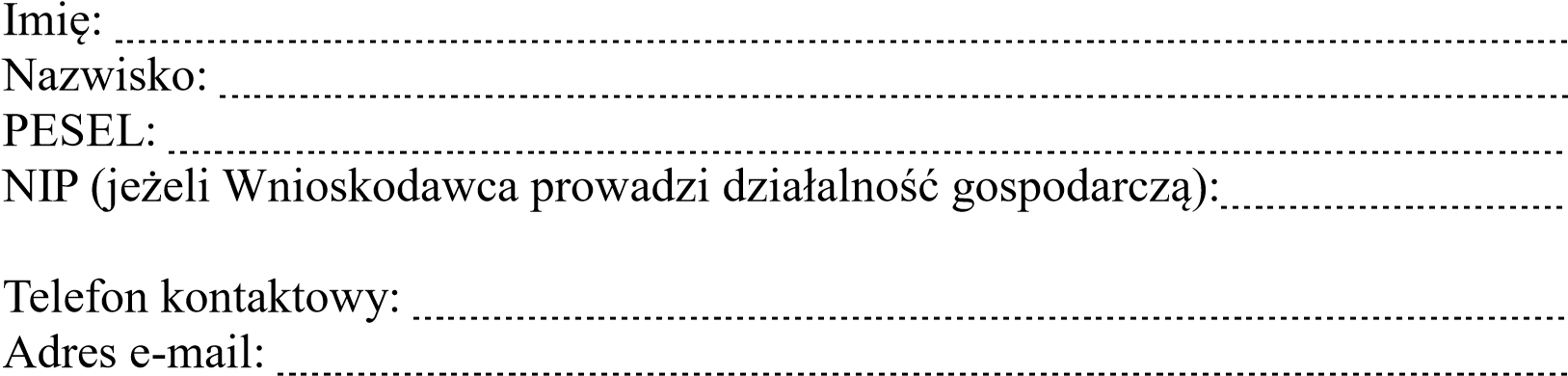 Dane Współmałżonka 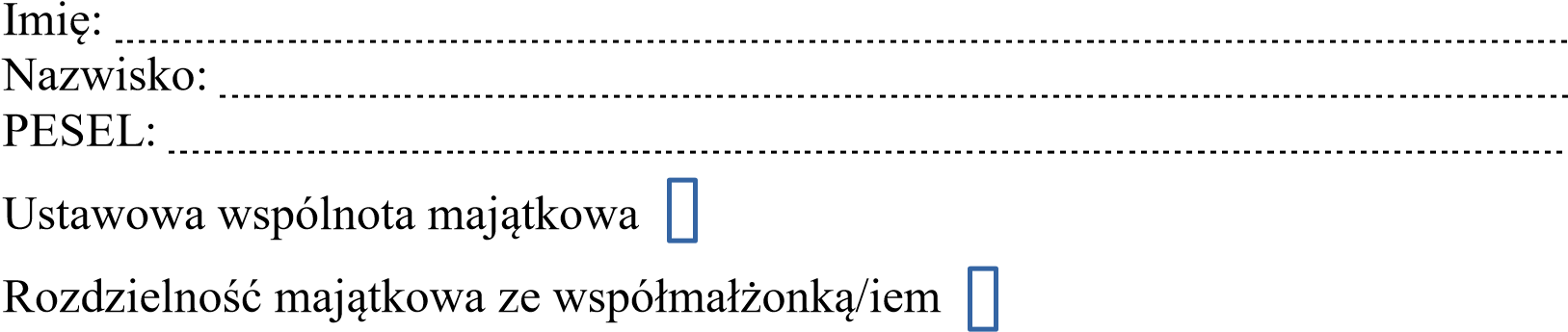 Stan prawny budynku mieszkalnego jednorodzinnego  	Właściciel budynku mieszkalnego jednorodzinnego/lokalu mieszkalnego wydzielonego w  	budynku jednorodzinnym   	Współwłaściciel budynku mieszkalnego jednorodzinnego/lokalu mieszkalnego  	wydzielonego w budynku jednorodzinnym  Dane Współwłaścicieli:  	 	Imię:   	 	 	 	 	 	 	 	 	  	 	Nazwisko:  	 	 	 	 	 	 	 	 	  	 	Adres zamieszkania:   	 	 	 	 	 	 	  	 	Imię:   	 	 	 	 	 	 	 	 	  	 	Nazwisko:  	 	 	 	 	 	 	 	 	  	 	Adres zamieszkania:   	 	 	 	 	 	 	 Adres zamieszkania wnioskodawcy  	Kraj:   	 	 	 	 	 	 	 	 	 	  	 	 	 	 	Gmina:……………………………………………...  	 	 	 	 	 	 	 	 	 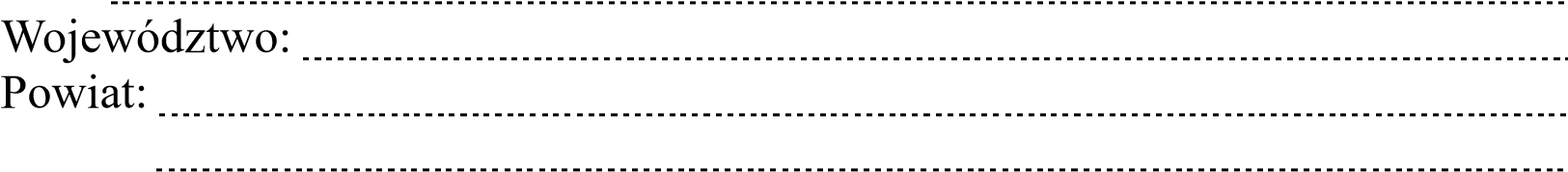  	Miejscowość:   	 	 	 	 	 	 	 	 	  	Ulica:   	 	 	 	 	 	 	 	 	 	  	Numer domu/numer lokalu:   	Kod pocztowy:………………………………  Poczta:  ………………………………….	 	 	 	 	 	 	 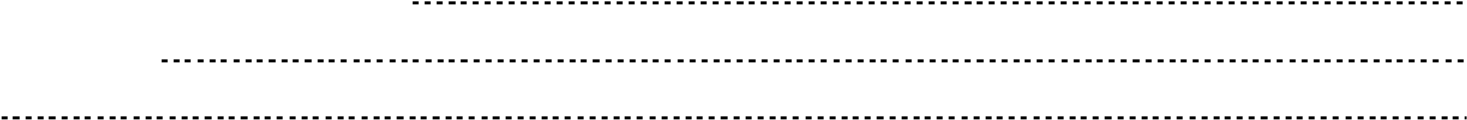 Rachunek Bankowy Wnioskodawcy  	_ _  	_ _ _ _    _ _ _ _    _ _ _ _    _ _ _ _    _ _ _ _    _ _ _ _   INFORMACJE O PRZEDSIĘWZIĘCIU Budynek mieszkalny jednorodzinny  	 Lokal mieszkalny wydzielony w budynku mieszkalnym jednorodzinnym z odrębną księgą wieczystą 	 Adres budynku/lokalu mieszkalnego Adres taki sam jak adres zamieszkania  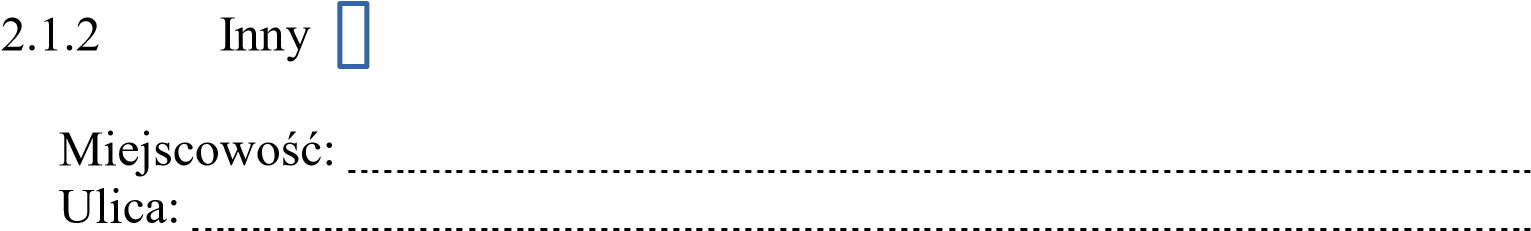  	 	Numer domu/numer lokalu:   	 	 	 	 	 	  	 	Kod pocztowy:  	 	 	 	 	 	 	 	 Numer księgi wieczystej  	 	 	 	 	 	       Numer działki (zgodnie z danymi ewidencji gruntów i budynków) Wnioskodawca uzyskał już wcześniej dotacje z Programu Czyste Powietrze  	 	 	 	 	tak   	 	 	nie  Rok wystąpienia o zgodę na budowę  	 	 	 	      Powierzchnia całkowita budynku/lokalu mieszkalnego [m2]  	      Budynek/lokal mieszkalny jest zajęty na prowadzenie działalności  	gospodarczej? (dotyczy również wynajmu budynku/lokalu mieszkalnego)  	 	 	 	 	tak    	 	 	nie  Jeżeli tak, to jaka powierzchnia budynku/lokalu mieszkalnego jest zajęta? Likwidacja dotychczasowego źródła ciepła na paliwo stałe w ramach  	przedsięwzięcia  tak  	   	 	nie 	 Zużycie gazu przekracza 5600 kWh/rok (średnia z trzech ostatnich lat  	kalendarzowych poprzedzających rok złożenia wniosku)  	 	 	tak   	 	nie   	 	brak gazu  Data rozpoczęcia przedsięwzięcia lub data poniesienia pierwszego kosztu  	kwalifikowanego  	 	 	 	 	 	 	 Zakres planowanej inwestycji (proszę zaznaczyć) Źródła ciepła, przełącza, instalacje oraz wentylacja             Podłączenie do sieci ciepłowniczej wraz z przyłączem   	Pompa ciepła powietrze/woda  Pompa ciepła powietrze/woda o podwyższonej klasie efektywności energetycznej   	Pompa ciepła powietrze/powietrze             Gruntowa pompa ciepła o podwyższonej klasie efektywności energetycznej   	Kocioł gazowy kondensacyjny   	Kotłownia gazowa (dotyczy budynków, które nie są przyłączone do sieci dystrybucji      		gazu)   	Kocioł olejowy kondensacyjny 	            Kocioł zgazowujący drewno  	Kocioł na pellet drzewny  	Kocioł na pellet drzewny o podwyższonym standardzie   	Ogrzewanie elektryczne  	Instalacja centralnego ogrzewania oraz instalacja ciepłej wody użytkowej   	Wentylacja mechaniczna z odzyskiem ciepła   	Mikroinstalacja fotowoltaiczna (jednocześnie należy dokonywać wymiany źródła ciepła)  	 2.11.2  	Ocieplenie przegród budowlanych, stolarka okienna i drzwiowa  	Ocieplenie przegród budowlanych   	m2   	Stolarka okienna   	 	 m2  	Stolarka drzwiowa    	 m2  	 2.11.3  	Dokumentacja  	Audyt energetyczny   	Dokumentacja projektowa (nie dotyczy kotłowni gazowej)   	Ekspertyzy ornitologiczne oraz chiropterologiczne  DOCHÓD WNIOSKODAWCY Dotyczy Beneficjentów ubiegających się od podstawowy poziom  dofinansowania Wartość dochodu:   	   	zł za rok  	 	 Zeznanie podatkowe – PIT   	 	 	 Inne źródła dochodu niepodlegające opodatkowaniu: Dotyczy Beneficjentów  ubiegających się od podwyższony poziom  	dofinansowania  	Należy dostarczyć zaświadczenie potwierdzające przeciętny miesięczny dochód na  	jednego członka gospodarstwa domowego. (Zaświadczenie wydane przez Miejski  	Ośrodek Pomocy Społecznej ważne jest przez okres 3 miesięcy). 